Автономная некоммерческая профессиональная образовательная организация«УРАЛЬСКИЙ ПРОМЫШЛЕННО-ЭКОНОМИЧЕСКИЙ ТЕХНИКУМ»программапроизводственной практики (по профилю специальности)ПМ. 02 «Выполнение сервисного обслуживания бытовых машин и приборов»для специальности13.02.11 Техническая эксплуатация и обслуживание электрического и электромеханического оборудования (базовой подготовки)Направление подготовки: электро- и теплоэнергетика2014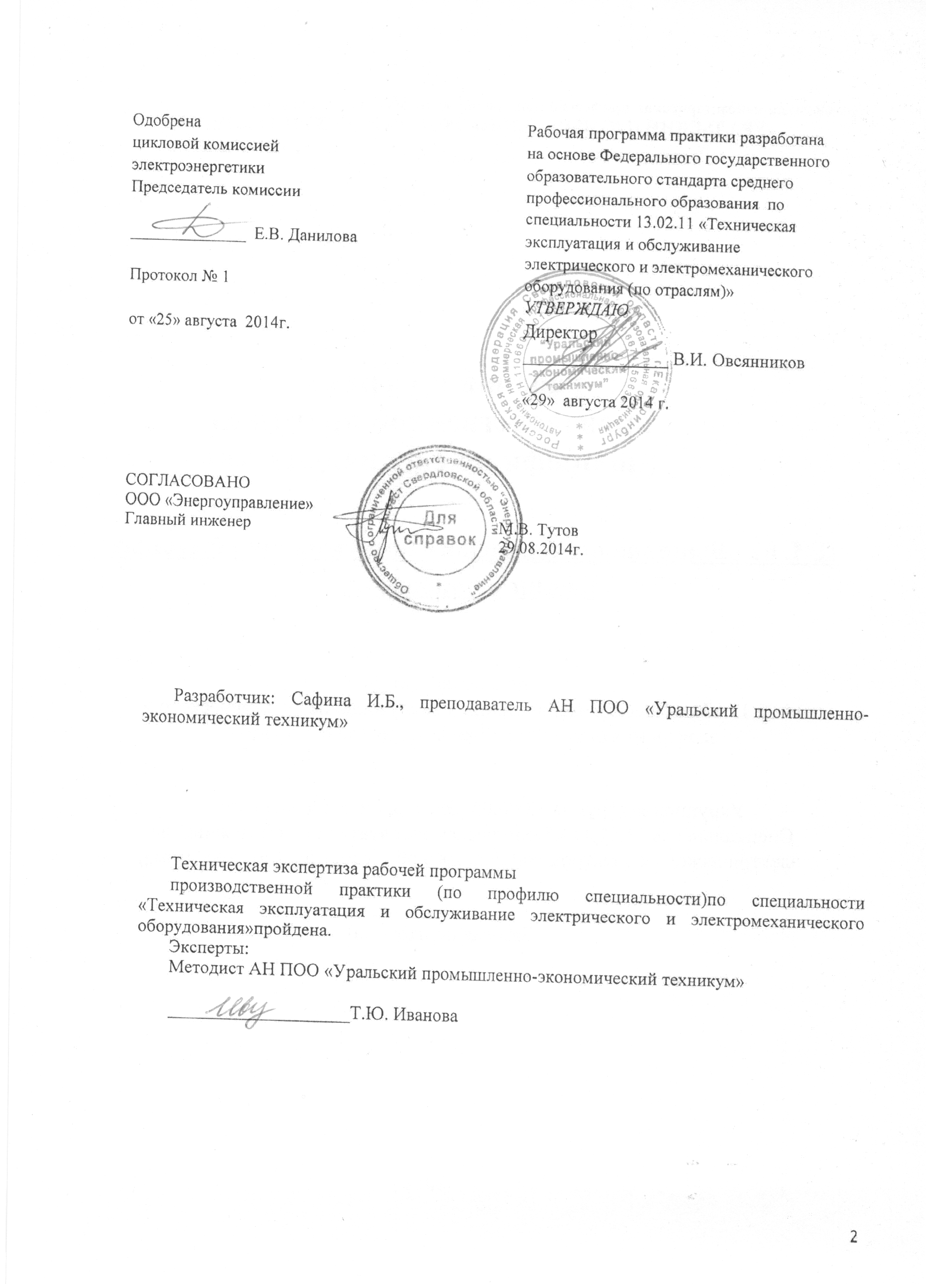 СОДЕРЖАНИЕ1. паспорт рабочей  ПРОГРАММЫ ПРОИЗВОДСТВЕННОЙ ПРАКТИКИпо профилю специальностиОбласть применения  программы 	Рабочая программа производственной практикипо профилю специальности ПМ. 02 «Выполнение сервисного обслуживания бытовых машин и приборов» является частью основной профессиональной образовательной программы по специальности СПО 13.02.11 Техническая эксплуатация и обслуживание электрического и электромеханического оборудования  (базовой подготовки).Место производственной практики в структуре программы подготовки специалистов среднего звена: производственная практика по профилю специальности входит в состав ПМ. 02 «Выполнение сервисного обслуживания бытовых машин и приборов» по специальности «Техническая эксплуатация и обслуживание электрического и электромеханического оборудования» в части освоения основного вида профессиональной деятельности: организация  технического   обслуживания  и  ремонта  электрического и электромеханического оборудования.Практика ПП.02  «Практика по профилю специальности» проводится в 7семестре на 4 курсе.1.3. Цели и задачи производственной практики Задачей практики является практическое закрепление знаний, полученных по МДК 02.01 «Типовые технологические процессы обслуживания бытовых машин и приборов», МДК 02.02 «Электроснабжение жилищно-бытовых объектов».В результате прохождения производственной практики студент должен:иметь практический опыт:Выполнения работ по техническому обслуживанию и ремонту бытовой техники;Диагностики и контроля технического состояния бытовой техники;уметь:Организовывать обслуживание и ремонт бытовых машин и приборов;Оценивать эффективность работы бытовых машин и приборов;Эффективно использовать материалы и оборудование;Пользоваться основным оборудованием, приспособлениями инструментом для ремонта бытовых машин и приборов;Производить расчет электронагревательного оборудования;Производить наладку и испытания электробытовых приборов.знать:Классификацию, конструкции, технические характеристики и области применения бытовых машин и приборов;Порядок организации сервисного обслуживания и ремонта бытовой техники;Типовые технологические процессы и оборудование при эксплуатации, обслуживании, ремонте и испытаниях бытовой техники;Методы и оборудование диагностики и контроля технического состояния бытовой техники;Прогрессивные технологии ремонта электробытовой техники.Количество часов на освоение рабочей программы производственной практики - 72 часа.2. РЕЗУЛЬТАТЫ ПРОИЗВОДСТВЕННОЙ ПРАКТИКИРезультатом производственной практики является освоение общих (ОК) компетенций: Освоение профессиональных компетенций:3. СТРУКТУРА И СОДЕРЖАНИЕ ПРОИЗВОДСТВЕННОЙ ПРАКТИКИТЕМАТИЧЕСКИЙ ПЛАН ПРОИЗВОДСТВЕННОЙ ПРАКТИКИСОДЕРЖАНИЕ ПРОИЗВОДСТВЕННОЙ ПРАКТИКИ4. УСЛОВИЯ ОРГАНИЗАЦИИ И ПРОВЕДЕНИЯ ПРОИЗВОДСТВЕННОЙ ПРАКТИКИ4.1Для реализации программы практики необходимы следующие документы:-	положение   об   учебной   и   производственной   практике   студентов, осваивающих программы подготовки специалистов среднего звена базовой подготовки;программа производственной практики, прошедшая процедуру согласования с работодателем;рабочие программы профессиональных модулей, прошедшие процедуру согласования с работодателем;-	приказ  директора  о  направлении на практику с распределением студентов по местам практик;направление на практику;договоры с организациями о проведении производственной практики;-	форма   дневника   студентов   для   регистрации   выполняемых   на   практике   работ (приложение 3);бланк отзыва-характеристики профессиональной деятельности студента (приложение 4).4.2 Требования к условиям проведения производственной практикиРеализация   программы   предполагает   проведение   производственной   практики   на базе предприятий, направление деятельности которых соответствует профилю подготовки обучающихся и с которыми имеются прямые договоры.Студенты в период прохождения практики обязаны:-	полностью выполнить задания, предусмотренные программами практики;-	соблюдать действующие на предприятии правила внутреннего трудового распорядка;-	строго соблюдать требования охраны труда и пожарной безопасности. Перечень учебных изданий, Интернет – ресурсов, дополнительной литературыОсновные источники  А.В. Родин, Н.А. Тюнин Современные холодильники Серия: Ремонт. Выпуск 102/ А.В. Родин – М.: Солон-Пресс, 2008 – 96 с.А.И. Лебедев Анатомия стиральных машин Серия: Ремонт. Выпуск 104/ А.И. Лебедев - М.: Солон-Пресс, 2008 – 120 с.М.Г. Рязанов 1001 секрет телемастера. Книга 1 Серия: Телемастер/ М.Г. Рязанов – М.: Наука и техника, 2007 – 288 с.М.Г. Рязанов 1001 секрет телемастера. Книга 2 Серия: Телемастер/ М.Г. Рязанов – М.: Наука и техника, 2007 – 256 с.В.Я. Франц, В.В. Исаев Швейные машины. Иллюстрированное пособие/ В.Я. Франц – М.: Легпромбытиздат, 2006 – 186 с. Е. М. Белова Системы кондиционирования воздуха с чиллерами и фэнкойлами. /Е. М. Белова – М.: Техносфера, 2011 – 408 с. В. МининМонтаж, эксплуатация и сервис систем вентиляции и кондиционирования воздуха /В. Минин – М.:  Профессия, 2011 – 376 с.А.В. Родин, Н.А. Тюнин  Ремонт бытовой техники. / А.В. Родин - М.:  Солон-Пресс, 2011 –120 с.Н.А. Тюнин, А.В. Родин Современные стиральные машины. / Н.А. Тюнин - М.:  Солон-Пресс, 2007 – 136 с.А.В. Родин, Н.А. Тюнин  Электронные модули стиральных машин, /А.В. Родин - М.:  Солон-Пресс, 2009 –120 с.А. Ю. Саулов Современные микроволновые печи. /А. Ю. Саулов - М.:  Солон-Пресс, 2009 –192 с.А. П. КашкаровСовременные обогреватели. Типы, расчет мощности, ремонт /А. П. Кашкаров – М.: ДМК Пресс, 2011 – 160 с.А. В. Антипов, И. А. ДубровинДиагностика и ремонт бытовых холодильников / А. В. Антипов – М.:  Издательство: Академия, 2007 – 80 с.О. Н. ПарталаПоиск неисправностей и ремонт бытовых электроприборов / О. Н. Партала – М.:  Издательство: Наука и техника, 2010 – 400 с.Шариков Л.П. Охрана труда в малом бизнесе. Ремонт бытовой техники и квартир: практическое пособие./Л.П.Шариков – М.: Издательство «Альфа – Пресс», 2009 – 168 с.Дополнительные источникиЗаплетницкий В. И., Кортын Г.Д., Привалов С. Ф., Соловьев В. Н., Холоденко В. Л., Кыкунов К. А. Пособие по ремонту бытовой техники./ В. И. Заплетницкий  - Лениздат, 1989Петросов С. П. Ремонт и обслуживании бытовых машин и приборов. / С. П Петросов. - М.: Академия, 2003.Котеленен Н. Ф. Испытания, эксплуатация и ремонт электрических машин./ Н. Ф. Котеленен - М.: Академия, 2003.Кучер В. Я. Основы технической диагностики теории надежности. Письменные лекции./ В. Я. Кучер – СПб, СЗТУ, 2004.Интернет - ресурсыhttp://mbks.ru/technical/technics/4.3	Организация и руководство практикойПроизводственная практика составляет 72 часа, проводится концентрированно после выполнения всего учебного плана  по  ПМ 02.Организацию    производственной    практики    осуществляет    преподаватели    дисциплин профессионального цикла и представители от организации.Преподаватели должны иметь высшее профессиональное образование по профилю специальности, проходить обязательную стажировку в профильных организациях не реже 1-го раза в три года.Руководитель практики от техникума:участвует в разработке программы проведения практики и индивидуальных заданий по практике;согласовывает со студентом тему дипломной работы до начала практики;оказывает консультационно-методическую помощь студентам при выполнении ими индивидуальных заданий на практике;посещает места прохождения практики и проверяет соответствие выполняемой работы обучающихся программе практики;анализирует отчетную документацию обучающихся по итогам практики и оценивает их работу по выполнению программы практики;пишет рецензию на отчет по производственной практике;-	организует и проводит защиту отчетов обучающихся по практике.Организации, предоставляющие базу обучающимся для прохождения практики:заключают договора на организацию и проведение практики;согласовывают программу практики, планируемые результаты практики, задание на практику;предоставляют рабочие места практикантам, назначают руководителей практики от организации, определяют наставников;-	участвуют в процедуре оценивания результатов освоения общих и профессиональных компетенций в период прохождения практики;-	обеспечивают безопасные условия прохождения практики обучающимся, отвечающие санитарным правилам и требованиям охраны труда;- проводят инструктаж обучающихся по ознакомлению с требованиями охраны труда, техники безопасности, пожарной безопасности, а также правилами внутреннего трудового распорядка;- пишут отзыв-характеристику на студента по окончании производственной практики.Обучающиеся, осваивающие ППССЗ СПО, при прохождении практики в организациях:выполняют задания, предусмотренные программами практик;- ведут дневник практики. В дневнике производственной практики необходимо записывать краткие сведения о проделанной работе в течение рабочего дня. Записи должны быть конкретными, четкими и ясными, с указанием характера и объема проделанной работы и ежедневно заверяться студентом собственноручно. По завершении производственной практики дневник заверяется подписью руководителя практики от организации и печатью данной организации; соблюдают действующие в организациях правила внутреннего трудового распорядка;соблюдают требования охраны труда и правила пожарной безопасности;собирают практический материал для выполнения дипломного проекта;составляют отчет по результатам практики, который утверждается организацией;заверяют дневник практики у руководителя практики от предприятия;- получают отзыв-характеристику от руководителя практики от предприятия, подтвержденные печатью или на фирменном бланке предприятия;- по окончании практики предоставляют руководителю практики от техникума всю отчетную документацию по практике (дневник практики, отчет по практике, отзыв-характеристику);- защищают отчет по практике.Перед    началом    практики    проводится        организационное    собрание.    Посещение организационного  собрания  и консультаций по  практике - обязательное условие её прохождения.Организационное собрание проводится с целью ознакомления студентов    с приказом, сроками практики,  порядком организации работы во время практики в организации, оформлением необходимой документации, правилами техники безопасности, распорядком дня, видами и сроками отчетности и т.п.5. КОНТРОЛЬ И ОЦЕНКА РЕЗУЛЬТАТОВ ПРАКТИКИ	Аттестация производственной практики проводится в форме зачёта. К зачёту допускаются студенты, выполнившие требования программы практики и предоставившие полный пакет отчётных документов:дневник практики;отчёт   о практике;         -отзыв-характеристику о профессиональной деятельности.Структура отчета и порядок его составленияОтчёт о производственной практике представляет собой комплект материалов, включающий в себя: -титульный лист (приложение 1); - копия приказа с предприятия об устройстве студента на практику, назначении   руководителя-наставника.- задание на практику (приложение 2)дневник (приложение 3);отзыв-характеристику профессиональной деятельности   студента (приложение 4)содержание;основную часть, содержащую описание выполненных работ и выводы;список литературы;приложения.Объем отчета 15-20   страниц печатного текста.Все    необходимые    материалы    по    практике    комплектуются    студентом    в    папку-скоросшиватель в следующем порядке:Отчет обучающегося о прохождении практики должен иметь четкое построение, логическую последовательность и конкретность изложения материала, доказательность выводов и обоснованность предложений.Содержание отчета– это перечень заголовков разделов (частей и других структурных единиц) с указанием страниц, на которых размещается каждый из них. Заголовки содержания должны точно повторять заголовки в тексте.Введение– это вводная часть отчета, в которой дается:- название, задачи, решаемые на практике;- общая характеристика предприятия: структурная схема предприятия и его подразделений;Заключение - на основе представленного материала в основной части отчета подводятся итоги практики, отмечаются выполнение цели, достижение  задач, получение новых знаний, умений, практического опыта, пожелания и замечания по прохождению практики, предложения по совершенствованию изученного предмета практики  на предприятии);Список используемой литературы (включая нормативные документы, методические указания, должен быть составлен в соответствии с правилами использования научного аппарата);Приложения могут состоять из дополнительных справочных материалов, имеющих вспомогательное значение, например: копий документов, выдержек из отчетных материалов, статистических данных, схем, таблиц, диаграмм, программ, положений и т.п.Текст отчета должен быть подготовлен с использованием компьютера в Word, распечатан на одной стороне белой бумаги формата А4 (210x297 мм). Цвет шрифта - черный, межстрочный интервал - полуторный, гарнитура - TimesNewRoman, размер шрифта - 14 кегльОСНОВНЫЕ ПОКАЗАТЕЛИ ОЦЕНКИ РЕЗУЛЬТАТОВ
ПРОИЗВОДСТВЕННОЙ ПРАКТИКИФормы и методы контроля и оценки результатов обучения должны позволять проверять у обучающихся не только получение практического опыта, но и развитие общих компетенций и обеспечивающих их умений.ПРИЛОЖЕНИЕ 1Образец титульного листа отчетаАвтономная некоммерческая профессиональная образовательная организация «УРАЛЬСКИЙ ПРОМЫШЛЕННО-ЭКОНОМИЧЕСКИЙ ТЕХНИКУМ»УТВЕРЖДАЮ		____________________					(Руководитель практики от организации)_______________________________(Должность)					_______________________						(ФИООТЧЕТо производственной практикепо специальности 13. 02.11 Техническая эксплуатация и обслуживание электрического и электромеханического оборудования профессиональный модульПМ. 02 «Выполнение сервисного обслуживания бытовых машин и приборов».ГодПриложение №2. Задание на практикуАвтономная некоммерческая профессиональная образовательная организация«Уральский промышленно – экономический техникум»Заданиена  производственную практикуВыдано обучающемуся   АН ПОО «Уральский промышленно-экономический техникум» по специальности 13.02.11 Техническая эксплуатация и обслуживание электрического и электромеханического оборудования________ курса         ______группы _______________________________________________                                                         ( Ф.И.О.  обучающегося)Для прохождения практики  в: ________________________________________________________________________________________________________________________________________                                                (полное наименование предприятия (организации) прохождения практики)Дата начала практики «___» ________ 201_ г. Дата окончания  практики «___» ________ 201__ г. Дата сдачи отчёта по практике «__»_________ 20___ г.Распределение времени является примерным.Задание выдал  «___» _______  20____ г.      _______________                                                                                                                                 подпись                                                      Ф.И.О.ПРИЛОЖЕНИЕ 2Автономная некоммерческая профессиональная образовательная организация«УРАЛЬСКИЙ ПРОМЫШЛЕННО-ЭКОНОМИЧЕСКИЙ ТЕХНИКУМ»ДНЕВНИКпроизводственной практики Фамилия _________________________________________________________________Имя и отчество____________________________________________________________Курс, группа______________________________________________________________Специальность____________________________________________________________Профессиональный модуль__________________________________________________________________________________________________________________________20__ - 20__ учебный годСрок практики с _______________ по __________________Руководитель практики от техникума ______________________________________Без дневника практика не засчитывается1. Инструкция по ведению дневникаКаждый студент, проходящий производственнуюпрактику, обязан ежедневно грамотно и аккуратно вести дневник, который помогает правильно организовать работу и контролировать её выполнение. В дневнике ежедневно кратко записывается всё, что проделано за день в соответствии с программой и заданиями руководителей практики, для чего между страницами вшивается необходимое количества листов.Придя на место практики, студент должен предъявить руководителю практики дневник, программу, ознакомить его с индивидуальным заданием, получить инструктаж по технике безопасности, ознакомиться с рабочим местом и уточнить план работы. Систематически, в установленные дни, студент предъявляет дневник на просмотр руководителю практики, который делает свои замечания и дают необходимые указания.Без дневника практика не засчитывается.       Согласовано ____________________ (Руководитель практики от организации)Рабочая программа практикиПлановый и исполнительный графики прохождения практики Руководитель практики от техникумаРуководитель практики от предприятияМ.П.3. Листок для деловых заметок(Адреса предприятий, осмотренных в порядке  экскурсий, их краткая характеристика)     Фамилия, имя, отчество руководящих работников предприятия, активно участвовавших в производственном обучении в период практики и т.д.________________________________________________________________________________________________________________________________________________________________________________________________________________________________________________________________________________________________________________________________________________________________________________________________________________________________________________________________________________________________________________________________________________________________________________________________________________________________________________________________________________________________________________________________________________________________________________________________________________________________________________________________________________________________________________________________________________________________________________________________________________________________________________________________________________________________________________________________________________________________________________________________________________________________________________________________________________________________________________________________________________________________________________________________________________                                                                                Дневник практикантаРуководитель практики от предприятия ___________________М.П.ПРИЛОЖЕНИЕ 4Автономная некоммерческая профессиональная образовательная организация«УРАЛЬСКИЙ ПРОМЫШЛЕННО-ЭКОНОМИЧЕСКИЙ ТЕХНИКУМ»АТТЕСТАЦИОННЫЙ ЛИСТ-ХАРАКТЕРИСТИКАВыдан _______________________________________________________________________, ФИОобучающемуся(йся) на____ курсе по специальности  СПО13.02.11 «Техническая эксплуатация и обслуживание электрического и электромеханического оборудования»код и наименованиепрошедшему производственную практику (по профилю специальности)  по профессиональному модулюПМ. 02 «Выполнение сервисного обслуживания бытовых машин и приборов»код и наименованиев объеме 72 часа с «____»_________20___г. по «____»________20___г.1. За время практики выполнены виды работ:2. За время практики  обучающийся проявил личностные  и деловые качества:3.За время прохождения практики  у обучающегося были сформированы компетенции (элементы компетенций)Итоговая оценка по практике ___________________________________________________Руководитель практики ________________   ________________________________________                                              Ф. И. О.               должность                          подпись«_____» _______________20    г.С результатами прохождения практики ознакомлен(а)  ____________________    ______Ф. И. О. обучающегося         подпись              «_____» _______________20    г.стр.ПАСПОРТ ПРОГРАММЫ Поизводственной практики4    2.РЕЗУЛЬТАТЫ ПРОИЗВОДСТВЕННОЙ ПРАКТИКИ5СТРУКТУРА и содержание производственНОЙ практики6условиЯ ОРГАНИЗАЦИИ И ПРОВЕДЕНИЯ производственНОЙ практики9Контроль и оценка результатов ПРОИЗВОДСТВЕННОЙ практики6.ПРИЛОЖЕНИЯ11Код Наименование результата практикиОК 1.Понимать сущность и социальную значимость своей будущей профессии, проявлять к ней устойчивый интересОК 2.Организовывать собственную деятельность, выбирать типовые методы и способы выполнения профессиональных задач, оценивать их эффективность и качествоОК 3.Решать проблемы, оценивать риски и принимать решения в нестандартных ситуациях.ОК 4.Осуществлять поиск и использование информации, необходимой для эффективного выполнения профессиональных задач, профессионального и личностного развитияОК 5.Использовать информационно-коммуникационные технологии для совершенствования профессиональной деятельностиОК 6.Работать в коллективе и в команде, эффективно общаться с коллегами, руководством, потребителямиОК 7.Брать на себя ответственность за работу членов команды (подчиненных), результат выполнения заданий.ОК 8.Самостоятельно определять задачи профессионального и личностного развития, заниматьсясамообразованием, осознанно планировать повышение квалификации.ОК 9.Ориентироваться в условиях частой смены технологий в профессиональной деятельности.Вид профессиональной деятельностиКод Наименование результатов практикиПМ 02 «Выполнение сервисного обслуживания бытовых машин и приборов»ПК 2.1Организовывать и выполнять работы по эксплуатации, обслуживанию и ремонту бытовой техники.ПМ 02 «Выполнение сервисного обслуживания бытовых машин и приборов»ПК 2.2Осуществлять   диагностику    и    контроль   технического   состояния бытовой техники.ПМ 02 «Выполнение сервисного обслуживания бытовых машин и приборов»ПК 2.3Прогнозировать отказы, определять ресурсы, обнаруживать дефекты электробытовой техники.Коды формируемых компетенцийНаименование профессионального модуляОбъём времени¸ отводимый на практику (час, нед.)Сроки проведенияОК 1, ОК 2, ОК 3, ОК 4, ОК 5, ОК 6, ОК 7, ОК 8, ОК 9, ПК2.1,ПК 2.2, ПК 2.3ПМ 02 «Выполнение сервисного обслуживания бытовых машин и приборов»724    курсНаименование разделов и темСодержание учебного материала (виды выполняемых работ) Объем часов123Тема 1.Основы диагностированиятехнического состояния бытовыхмашин и приборов.- прием в ремонт бытовых машин и приборов;-установление основных этапов диагностики и ремонта;- участи в работах по диагностике и определение ресурса работы бытовой техники;- техническая диагностика поступающей в ремонт бытовой техники (холодильной техники, электронагревателей, стиральных машин, бытовых пылесосов, посудомоечных машин, электрических бритв, морозильных камер, бытовых кондиционеров;- участие в оценке целесообразности ремонта;- использованиеосновного ивспомогательногооборудования припроизводстве диагностики.12Тема 2. Ремонт бытовой техники(участие)- оформление документации по ремонту  бытовой техники и выработке рекомендаций по эксплуатации бытовой техники;- участие в организации ремонта и сервисного обслуживания  бытовой техники;- участие в ремонте бытовой техники;- участие в работах всего технологического цикла при капитальном ремонтеэлектродвигателей.24Тема 3.Участие в производствеиспытаний отремонтированногооборудования.- использованиеосновного ивспомогательногооборудования ремонте и испытанияхбытовой техники;- выполнение расчетанагревательногооборудования.12Тема 4.Участие во внедрении передовых приемов ремонта бытовой техники.- самостоятельнаятехническая диагностикабытовых машин иприборов;- участие во внедрениипередовых приемовремонта бытовой техники.18Тема 5. Обобщение материала по практике, оформление и сдача отчета.- сбор документации для оформления отчета; - сдача отчетной документации на проверку руководителю практики от предприятия, получение характеристики, оценки работы студента и качество собранного материала;- сдача зачета по практике руководителю от образовательного учреждении.6ЗачетЗачетЗачетВсего:Всего:72№ п/пРасположение материалов в отчетеПримечание1.Титульный листШаблон в приложении 1.2.Аттестационный листПишется на бланке техникума. Подписывается руководителем практики   от предприятия и заверяется печатью (приложение 3).3.Дневник практикиЗаполняется ежедневно (приложение 2).4.Отчет о выполнении заданий по производственной практикеПишется студентом. Отчет является ответом на каждый пункт задания на практику, которое сопровождается ссылками на приложения.5.ПриложенияПриложения представляют собой материал, подтверждающий выполнение заданий на практике, включают копии документов которые студент изучал и анализировал во время производственной практики, а также копии документов, подготовленных для выполнения дипломного проекта. Приложения имеют сквозную нумерацию. Номера страниц приложений допускается ставить вручную.Результаты (освоенные профессиональные компетенции)Основные показатели оценки результатаФормы и методы контроля и оценки                ПК 2.1Организовывать и выполнять работы по эксплуатации, обслуживанию и ремонту бытовой техники.Правильность организации и выполнения работы по эксплуатации, обслуживанию иремонту бытовой техникиПрактический контроль выполнения производимых работ.Экспертная оценка, оценка отчетов по практике, аттестационных листов, производственных    характеристик.ПК 2.2Осуществлять   диагностику    и    контроль   технического   состояния бытовой техники.Осуществление диагностики и контролятехнического состояния бытовой техники;Умение читать схемы регулирования бытовых машин и приборовПрактический контроль выполнения производимых работ.Экспертная оценка, оценка отчетов по практике, аттестационных листов, производственных    характеристик.ПК 2.3Прогнозировать отказы, определять ресурсы, обнаруживать дефекты электробытовой техники.
Прогнозирование отказов, определениересурсов, обнаружение дефектовэлектробытовой техникиПрактический контроль выполнения производимых работ.Экспертная оценка, оценка отчетов по практике, аттестационных листов, производственных    характеристик.Результаты (освоенные общие компетенции)Основные показатели оценки результатаФормы и методы контроля и оценки ОК 1.Понимать сущность и социальную значимость своей будущей профессии, проявлять к ней устойчивый интересДемонстрация интереса к будущей профессии.Интерпретация результатов наблюдений за деятельностью обучающегося в процессе освоения образовательной программыТекущий контроль в форме:Оценки в  ходе защиты отчета по практикеТекущий контроль в форме:Оценки в  ходе защиты отчета по практикеТекущий контроль в форме:Оценки в  ходе защиты отчета по практикеОК 2. Организовывать собственную деятельность, выбирать типовые методы и способы выполнения профессиональных задач, оценивать их эффективность и качествоОбоснование выбора и применения методов и способов решения практических задач при выполнении слесарных и сварочных работ.Демонстрация эффективности и качества выполнения работ.Интерпретация результатов наблюдений за деятельностью обучающегося в процессе освоения образовательной программыТекущий контроль в форме:Оценки в  ходе защиты отчета по практикеТекущий контроль в форме:Оценки в  ходе защиты отчета по практикеТекущий контроль в форме:Оценки в  ходе защиты отчета по практикеОК 3. Решать проблемы, оценивать риски и принимать решения в нестандартных ситуациях.Решение стандартных и нестандартных профессиональных задач при выборе методов и последовательности проведения слесарных и сварочных работ.Интерпретация результатов наблюдений за деятельностью обучающегося в процессе освоения образовательной программыТекущий контроль в форме:Оценки в  ходе защиты отчета по практикеТекущий контроль в форме:Оценки в  ходе защиты отчета по практикеТекущий контроль в форме:Оценки в  ходе защиты отчета по практикеОК 4. Осуществлять поиск и использование информации, необходимой для эффективного выполнения профессиональных задач, профессионального и личностного развития Демонстрация навыков использования информации, необходимой для эффективного выполнения профессиональных задач, профессионального и личностного развитияИнтерпретация результатов наблюдений за деятельностью обучающегося в процессе освоения образовательной программыТекущий контроль в форме:Оценки в  ходе защиты отчета по практикеТекущий контроль в форме:Оценки в  ходе защиты отчета по практикеТекущий контроль в форме:Оценки в  ходе защиты отчета по практикеОК 5. Использовать информационно-коммуникационные технологии для совершенствования профессиональной деятельностиПрименение программных продуктов в процессе составления технологической последовательности выполнения работ.Интерпретация результатов наблюдений за деятельностью обучающегося в процессе освоения образовательной программыТекущий контроль в форме:Оценки в  ходе защиты отчета по практикеТекущий контроль в форме:Оценки в  ходе защиты отчета по практикеТекущий контроль в форме:Оценки в  ходе защиты отчета по практикеОК 6. Работать в коллективе и в команде, эффективно общаться с коллегами, руководством, потребителямиУмение слушать собеседника и отстаивать свою точку зрения.Интерпретация результатов наблюдений за деятельностью обучающегося в процессе освоения образовательной программыТекущий контроль в форме:Оценки в  ходе защиты отчета по практикеТекущий контроль в форме:Оценки в  ходе защиты отчета по практикеТекущий контроль в форме:Оценки в  ходе защиты отчета по практикеОК 7. Ставить цели, мотивировать деятельность подчиненных, организовывать и контролироватьих работу с принятием на себя ответственности за результат выполнения заданий.Самоанализ и коррекция результатов собственной работы.Интерпретация результатов наблюдений за деятельностью обучающегося в процессе освоения образовательной программыТекущий контроль в форме:Оценки в  ходе защиты отчета по практикеТекущий контроль в форме:Оценки в  ходе защиты отчета по практикеТекущий контроль в форме:Оценки в  ходе защиты отчета по практикеОК 8. Самостоятельно определять задачи профессионального и личностного развития, заниматьсясамообразованием, осознанно планировать повышение квалификации.Организация самостоятельных занятий при изучении профессионального модуляИнтерпретация результатов наблюдений за деятельностью обучающегося в процессе освоения образовательной программыТекущий контроль в форме:Оценки в  ходе защиты отчета по практикеТекущий контроль в форме:Оценки в  ходе защиты отчета по практикеТекущий контроль в форме:Оценки в  ходе защиты отчета по практикеОК 9.  Ориентироваться в условиях частой смены технологий в профессиональной деятельности.Анализ инноваций в энергетической области Интерпретация результатов наблюдений за деятельностью обучающегося в процессе освоения образовательной программыТекущий контроль в форме:Оценки в  ходе защиты отчета по практикеТекущий контроль в форме:Оценки в  ходе защиты отчета по практикеТекущий контроль в форме:Оценки в  ходе защиты отчета по практикеСтудента группы__________________________И.О. Фамилия                                                                                              Руководитель практики от техникума____________И.О. ФамилияВиды работКол-во часовТема 1.Основы диагностирования технического состояния бытовыхмашин и приборов.12Тема 2. Ремонт бытовой техники(участие)24Тема 3.Участие в производстве испытаний отремонтированногооборудования.12Тема 4.Участие во внедрении передовых приемов ремонта бытовой техники.18Тема 5. Обобщение материала по практике, оформление и сдача отчета.6ИТОГО72№НаименованиеработЦехотделРабочееместоСрок поплануСрок поплануСрокфактическийСрокфактический№НаименованиеработЦехотделРабочееместоначалоконецначалоконец1Прием в ремонт бытовых машин и приборов;Оформление документации по ремонту  бытовой техники и выработке рекомендаций по эксплуатации бытовой техники;2Участи в работах по диагностике и определение ресурса работы бытовой техники;3Техническая диагностика поступающей в ремонт бытовой техники (холодильной техники, электронагревателей, стиральных машин, бытовых пылесосов, посудомоечных машин, электрических бритв, морозильных камер, бытовых кондиционеров;4Участие в организации ремонта и сервисного обслуживания  бытовой техники;5Участие в ремонте бытовой техники;6Участие в работах всего технологического цикла при капитальном ремонтеэлектродвигателей.7Выполнение расчета нагревательного оборудования.8Самостоятельная техническая диагностика бытовых машин и приборов;9Участие во внедрении передовых приемов ремонта бытовой техники10Сдача отчетной документации на проверку руководителю практики от предприятия, получение характеристики, оценки работы студента и качество собранного материала;Месяц и числоРабочее местоНаименование выполненных работЗамечание и подпись руководителя практики Виды работ выполненных во время практикиОценка (по пятибалльной шкале)Ф. И. О., должность и подпись руководителя практикиОрганизация технического обслуживания и ремонта Диагностика бытовой техники иприборовРемонт бытовой техникиИспытания отремонтированного оборудованияИспользование основного и вспомогательного оборудования при производстве диагностики, ремонте и испытаниях бытовой техникиВыполнение  расчета нагревательного оборудованияОбработка результатов проведенных работПодведение итогов практикиПроявленные личностные и деловые качестваСтепень проявленияСтепень проявленияСтепень проявленияПроявленные личностные и деловые качестваНе проявлялПроявлял эпизодическиПроявлял регулярно1Понимание сущности и социальной значимости профессии2Проявление  интереса к профессии 3Ответственное отношение к выполнению порученных производственных заданий4Самооценка и самоанализ выполняемых действий5Способность самостоятельно принимать решения6Поиск, анализ и оценка информации, необходимой для постановки и решения профессиональных задач7Использование информационно-коммуникационных технологий  при освоении вида профессиональной деятельности8Способность работать в коллективе и команде, обеспечивать ее сплочение, эффективно общаться с коллегами, руководством, потребителями.9Способность самостоятельно определять задачи профессионального и личностного развития, заниматься самообразованием,№Перечень общих и профессиональных компетенцийПеречень общих и профессиональных компетенцийКомпетенция (элемент компетенции)Компетенция (элемент компетенции)№Перечень общих и профессиональных компетенцийПеречень общих и профессиональных компетенцийсформированане сформирована1. Общие компетенции (из ФГОС специальности)1. Общие компетенции (из ФГОС специальности)1. Общие компетенции (из ФГОС специальности)1. Общие компетенции (из ФГОС специальности)1. Общие компетенции (из ФГОС специальности)1Понимать  сущность  и  социальную  значимость  своей  будущей  профессии, проявлять к ней устойчивый интерес.  Понимать  сущность  и  социальную  значимость  своей  будущей  профессии, проявлять к ней устойчивый интерес.  2Организовывать  собственную  деятельность,  определять  методы  и  способы  выполнения  профессиональных  задач,  оценивать  их  эффективность и качество.Организовывать  собственную  деятельность,  определять  методы  и  способы  выполнения  профессиональных  задач,  оценивать  их  эффективность и качество.3Решать  проблемы,  оценивать  риски  и  принимать  решения  в нестандартных ситуациях.Решать  проблемы,  оценивать  риски  и  принимать  решения  в нестандартных ситуациях.4Осуществлять  поиск,  анализ  и  оценку  информации,  необходимой  для  постановки  и  решения  профессиональных  задач,  профессионального и личностного развития.Осуществлять  поиск,  анализ  и  оценку  информации,  необходимой  для  постановки  и  решения  профессиональных  задач,  профессионального и личностного развития.5Использовать  информационно-коммуникационные технологии  для совершенствования профессиональной деятельности.Использовать  информационно-коммуникационные технологии  для совершенствования профессиональной деятельности.6Работать  в  коллективе  и  команде,  обеспечивать  ее  сплочение,  эффективно общаться с коллегами, руководством, потребителями.  Работать  в  коллективе  и  команде,  обеспечивать  ее  сплочение,  эффективно общаться с коллегами, руководством, потребителями.  7Ставить  цели,  мотивировать  деятельность  подчиненных,  организовывать  и  контролировать  их  работу  с  принятием  на  себя  ответственности за результат выполнения заданий.Ставить  цели,  мотивировать  деятельность  подчиненных,  организовывать  и  контролировать  их  работу  с  принятием  на  себя  ответственности за результат выполнения заданий.8Самостоятельно  определять  задачи  профессионального  и личностного  развития,  заниматься  самообразованием,  осознанно       планировать повышение квалификации.Самостоятельно  определять  задачи  профессионального  и личностного  развития,  заниматься  самообразованием,  осознанно       планировать повышение квалификации.9Быть  готовым  к  смене  технологий  в  профессиональной  деятельности.  Быть  готовым  к  смене  технологий  в  профессиональной  деятельности.  Профессиональные компетенции (название ПК переносится из V таблицы программы ПМ вместе с основными  показателями  оценки результата)Профессиональные компетенции (название ПК переносится из V таблицы программы ПМ вместе с основными  показателями  оценки результата)Профессиональные компетенции (название ПК переносится из V таблицы программы ПМ вместе с основными  показателями  оценки результата)Профессиональные компетенции (название ПК переносится из V таблицы программы ПМ вместе с основными  показателями  оценки результата)Профессиональные компетенции (название ПК переносится из V таблицы программы ПМ вместе с основными  показателями  оценки результата)№Код и формулировка ПКосновные   показатели  оценки результатаКомпетенция (элемент компетенции)Компетенция (элемент компетенции)№Код и формулировка ПКосновные   показатели  оценки результатасформированане сформирована1ПК 2.1Организовывать и выполнять работы по эксплуатации, обслуживанию и ремонту бытовой техники.Правильность организации и выполнения работы по эксплуатации, обслуживанию иремонту бытовой техники2ПК 2.2Осуществлять   диагностику    и    контроль   технического   состояния бытовой техники.Осуществление диагностики и контролятехнического состояния бытовой техники;Умение читать схемы регулирования бытовых машин и приборов3ПК 2.3Прогнозировать отказы, определять ресурсы, обнаруживать дефекты электробытовой техники.Прогнозирование отказов, определениересурсов, обнаружение дефектовэлектробытовой техники